AIZA 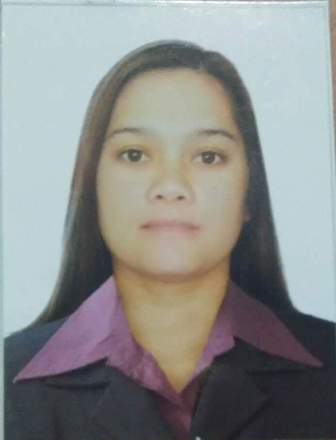 Aiza.384027@2freemail.com 	OBJECTIVES:To obtain a position of responsibilities that utilizes my skills and experience and keen to work in an environment where I can enrich my knowledge.SKILLS AND QUALIFICATIONS:Operate, regulate, process and understand data using software applications.Resourceful team player who excels at building trusting relationships with customers.EDUCATIONAL BACKGROUND:Tertiary		:	METROPOLITAN COLLEGE OF SCIENCE AND TECHNOLOGY2 year - Computer Science				Santiago City, Isabela, Philippines				2008-2009Secondary		:	DONA JOSEFA EDRALIN MARCOS HIGH SCHOOLIlut, Cordon, Isabela, PhilippinesElementary		:	ANONANG ELEMENTARY SCHOOL				Cordon, Isabela, PhilippinesIT SKILLS:Proficient in Microsoft Office Suite (Word, Excel)EMPLOYMENT HISTORY:Data EncoderCITY XPLORE.NET CAFÉ2009-2011Duties require encoding of application and taking biometrics of passport application.In charge of verifying, cashiering and sending passport applications.Duties also require answering the phone, releasing passports and sending out documents through mails.MerchandisingPRIMARK SAVEMORE2008-2010Promote and market food products via store displays.Use visual techniques to attract customers to their food products.Assist with billing and pricing of food products and client food orders.Take inventory, removing expired/damaged products, replacing products.Meet with store managers on re-ordering products.AMIGOS RESTAURANTPRIMARK SAVEMORE2012-2013They greet customers, take food orders, bring food and drinks to the tables and take payment and make change. ... Make no mistake, being a waiter or waitress is hard work.PERSONAL DETAILS:Nationality 		:  	FilipinoDate of Birth	:	February 4, 1988Marital Status	:	MarriedLanguages		:	English, TagalogReference		:	Available upon requestI hereby certify that the above information is true and correct to the best of my knowledge and belief.					AIZA Applicant